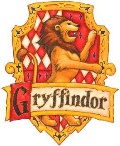  Gryffindor Gryffindor Gryffindor Gryffindor Gryffindor Gryffindor Gryffindor Gryffindor Gryffindor Gryffindor Gryffindor Gryffindor Gryffindor Gryffindor Gryffindor Gryffindor Gryffindor Gryffindor Gryffindor Gryffindor Gryffindor Gryffindor Gryffindor Gryffindor Gryffindor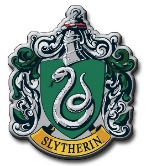  Slytherin Slytherin Slytherin Slytherin Slytherin Slytherin Slytherin Slytherin Slytherin Slytherin Slytherin Slytherin Slytherin Slytherin Slytherin Slytherin Slytherin Slytherin Slytherin Slytherin Slytherin Slytherin Slytherin Slytherin Slytherin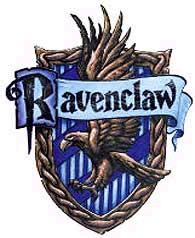  Ravenclaw Ravenclaw Ravenclaw Ravenclaw Ravenclaw Ravenclaw Ravenclaw Ravenclaw Ravenclaw Ravenclaw Ravenclaw Ravenclaw Ravenclaw Ravenclaw Ravenclaw Ravenclaw Ravenclaw Ravenclaw Ravenclaw Ravenclaw Ravenclaw Ravenclaw Ravenclaw Ravenclaw Ravenclaw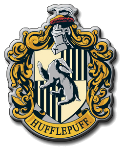  Huffelpuff  Huffelpuff  Huffelpuff  Huffelpuff  Huffelpuff  Huffelpuff  Huffelpuff  Huffelpuff  Huffelpuff  Huffelpuff  Huffelpuff  Huffelpuff  Huffelpuff  Huffelpuff  Huffelpuff  Huffelpuff  Huffelpuff  Huffelpuff  Huffelpuff  Huffelpuff  Huffelpuff  Huffelpuff  Huffelpuff  Huffelpuff  Huffelpuff 